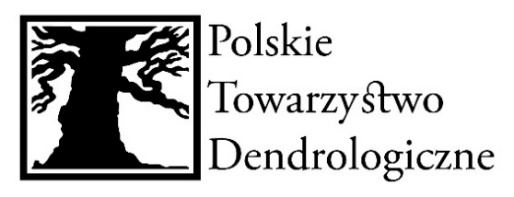                     Oddział Dolnośląski  
Ramowy
KALENDARZ WYDARZEŃ 
Oddziału Dolnośląskiego PTD2024*27 stycznia 2024 r., godz. 12.00. Wykład: „W poszukiwaniu wyjątkowych drzew” – Paweł LENART wrocławski pasjonat drzew, tree-hunter zaprezentuje największe dolnośląskie olbrzymy, a także niezwykłe okazy odznaczające się wyjątkową budową, sylwetką lub cenne z uwagi na wartość historyczną.*9 marca 2024 r., godz. 12.00.Wykład: „Ogrody spacerowe Japonii” – Monika i Jerzy SZCZURKOWIE podróżnicy 
z Dolnego Śląska poprowadzą nas szlakami najpiękniejszych ogrodów krajobrazowych w Kraju Kwitnącej Wiśni20 lub 27 kwietnia (termin do uzgodnienia) Dendrologiczny spacer po Arboretum Wojsławice OBUWr16 maja 2024 r. „Czy możemy żyć bez drzew?”, spacer z uczniami Szkoły Podstawowej nr 81 
we Wrocławiu do Parku Szczytnickiego – prowadzący Przemysław BĄBELEWSKI24 sierpnia 2024 r. wycieczka terenowa do Szkółki Cedrus (Zalesie Wielkie; 90 km 
z Wrocławia), połączona z wykładem „Hortensje – renesans uprawy i hodowli”, prowadzą Paweł BARŁOGA, właściciel szkółki Cedrus oraz Hanna GRZESZCZAK-NOWAK, założycielka Kolekcji Narodowej Hortensji, honorowy członek PTD. 13–15 września 2024 r. 
Nadzwyczajny Zjazd Polskiego Towarzystwa Dendrologicznego z okazji Jubileuszu 100-lecia oraz Międzynarodowa Konferencja Naukowa "Dendrologia wczoraj, dziś i jutro" w Tarnowie Podgórnym. Więcej: https://www.ptd.pl/?page_id=418619 października 2024 r., godz. 11.00„100 drzew na 100-lecie PTD” – sadzenie pamiątkowej rabaty stulecia PTD OD w Dzierżoniowie*23 listopada 2024 r., godz. 12.00. Wykład: „Cudze chwalimy swego nie znamy – przegląd polskich odmian drzew i krzewów ozdobnych” – prof. Przemysław BĄBELEWSKI, pracownik naukowo-dydaktyczny Uniwersytetu Przyrodniczego we Wrocławiu, Zakład Roślin Ozdobnych i Dendrologii*7 grudnia 2024 r. godz. 12.00.Wykład: „Japońskie ogrody zen” – Monika i Jerzy SZCZURKOWIE podróżnicy 
z Dolnego Śląska zaprezentują wybrane ogrody kontemplacyjne w stylu zen, łączące minimalizm z harmonią i elegancją.* Wykłady – sala dydaktyczna nr 340, budynek C3 Katedry Ogrodnictwa Uniwersytetu Przyrodniczego 
                      we Wrocławiu, 50–363 Wrocław, Plac Grunwaldzki 24A